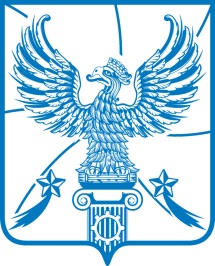 О   тексте    информационного   сообщения   и   сроке   приема  предложений   по  составам  участковых  избирательных комиссий№ №  3825,  3826, 3827,  3828,  3829,  3830,  3831,  3832,  3833,  3834, 3835,  3836,  3837,  3838, 3839, 3840,  3841, 3842,  3843, , 3844, 3845, 3846,  3847,  3848,  3849,  3850, 3851,  3852 .       На основании  статей 22, 27 Федерального Закона « Об основных гарантиях  избирательных прав и права на участие в референдуме граждан Российской Федерации», в соответствии с  Постановлением Главы администрации муниципального образования  городской округ Люберцы Московской области от 14.11.2017 № 2179-ПА «Об  уточнении перечня      избирательных      участков,  участков референдума   и их границ  для  проведения   голосования   и   подсчета    голосов   избирателей   на   территории   городского  округа   Люберцы    Московской   области», Территориальная избирательная комиссия города Люберцы РЕШИЛА:1.Утвердить текст информационного сообщения по формированию  участковых  избирательных комиссий избирательных участков  №№  3825,  3826, 3827,  3828,  3829,  3830,  3831,  3832,  3833,  3834, 3835,  3836,  3837,  3838, 3839, 3840,  3841, 3842,  3843, , 3844, 3845, 3846,  3847,  3848,  3849,  3850, 3851,  3852  согласно приложению.2. Установить срок приема предложений по составу участковых избирательных комиссий  до  18 декабря 2017 года.3. Опубликовать информационное сообщение Территориальной избирательной комиссии в  средствах массовой информации городского округа Люберцы.4. Контроль за выполнением настоящего решения возложить на секретаря территориальной избирательной  комиссии.Председатель территориальной избирательной комиссии                                                       Б.Б.НовиковСекретарь территориальной избирательной комиссии                                                       Н.Ю. СлепухинаПриложение к  Решению ТИК города Люберцы от 14.11.2017г.№ 315/32ИНФОРМАЦИОННОЕ СОБЩЕНИЕТЕРРИТОРИАЛЬНОЙ ИЗБИРАТЕЛЬНОЙ КОМИССИИЛЮБЕРЕЦКОГО РАЙОНА 	 Руководствуясь статьями 19, 22, 27 Федерального Закона « Об основных гарантиях  избирательных прав и права на участие в референдуме граждан Российской Федерации», в соответствии с  Постановлением Главы администрации муниципального образования городской округ Люберцы   Московской области от 14.11.2017 № 2179  «Об  уточнении перечня      избирательных      участков, участков референдума   и их границ  для  проведения   голосования   и   подсчета    голосов   избирателей   на   территории   городского  округа   Люберцы    Московской   области» для обеспечения процесса голосования и подсчета голосов избирателей на выборах всех уровней Территориальная избирательная комиссия города Люберцы   формирует  участковые избирательные  комиссии. Территориальная избирательная комиссия осуществляет формирование  участковых  избирательных комиссий  на основе предложений политических партий, выдвинувших федеральные списки кандидатов, допущенных к распределению депутатских мандатов в Государственной Думе Федерального Собрания Российской Федерации, а также предложений представительного органа муниципального образования, собраний избирателей по месту жительства, работы, службы, учебы.В участковую избирательную  комиссию  может быть назначено не более одного представителя от каждой политической партии, иного общественного объединения. Политическая партия, иное общественное объединение не вправе предлагать одновременно несколько кандидатур для назначения в состав  участковой избирательной комиссии.В соответствии с требованиями действующего законодательства, от гражданина Российской Федерации, кандидатура которого предлагается в состав участковой избирательной комиссии, необходимо получить письменное согласие, которое вместе с иными документами для назначения в состав комиссии, представляется в Территориальную избирательную комиссию города Люберцы.При формировании участковых избирательных комиссий будет учитываться принцип преемственности в работе, целесообразность назначения в составы комиссий лиц, имеющих высшее юридическое образование, опыт организации и проведения выборов, референдумов.   Количественный состав участковых избирательных комиссий избирательных участков №№  3825,  3826, 3827,  3828,  3829,  3830,  3831,  3832,  3833,  3834, 3835,  3836,  3837,  3838, 3839, 3840,  3841, 3842,  3843, , 3844, 3845, 3846,  3847,  3848,  3849,  3850, 3851,  3852 по 9 человек.Предложения по составам участковых избирательных комиссий избирательных  участков   №  3825,  3826, 3827,  3828,  3829,  3830,  3831,  3832,  3833,  3834, 3835,  3836,  3837,  3838, 3839, 3840,  3841, 3842,  3843, , 3844, 3845, 3846,  3847,  3848,  3849,  3850, 3851,  3852 просим направлять до 18 декабря  2017 года в Территориальную избирательную комиссию города Люберцы по адресу: .Люберцы, Октябрьский пр-т, д.190, каб.338. Заседание Территориальной избирательной комиссии по формированию участковых    избирательных   комиссий  избирательных участков   №№  3825,  3826, 3827,  3828,  3829,  3830,  3831,  3832,  3833,  3834, 3835,  3836,  3837,  3838, 3839, 3840,  3841, 3842,  3843, , 3844, 3845, 3846,  3847,  3848,  3849,  3850, 3851,  3852  планируется   провести  22.12.2017г.Телефон для справок: 8-498- 553-99-72.                                                    Территориальная избирательная комиссия города ЛюберцыМОСКОВСКАЯ   ОБЛАСТЬТЕРРИТОРИАЛЬНАЯ   ИЗБИРАТЕЛЬНАЯ   КОМИССИЯ  ГОРОДА ЛЮБЕРЦЫМОСКОВСКАЯ   ОБЛАСТЬТЕРРИТОРИАЛЬНАЯ   ИЗБИРАТЕЛЬНАЯ   КОМИССИЯ  ГОРОДА ЛЮБЕРЦЫМОСКОВСКАЯ   ОБЛАСТЬТЕРРИТОРИАЛЬНАЯ   ИЗБИРАТЕЛЬНАЯ   КОМИССИЯ  ГОРОДА ЛЮБЕРЦЫМОСКОВСКАЯ   ОБЛАСТЬТЕРРИТОРИАЛЬНАЯ   ИЗБИРАТЕЛЬНАЯ   КОМИССИЯ  ГОРОДА ЛЮБЕРЦЫМОСКОВСКАЯ   ОБЛАСТЬТЕРРИТОРИАЛЬНАЯ   ИЗБИРАТЕЛЬНАЯ   КОМИССИЯ  ГОРОДА ЛЮБЕРЦЫР Е Ш Е Н И ЕР Е Ш Е Н И ЕР Е Ш Е Н И ЕР Е Ш Е Н И ЕР Е Ш Е Н И Е       14.11.2017315/32